关于社科奖第十四届全国高校市场营销大赛总决赛提交作品通知各参赛院校、指导教师、参赛团队:自2023年9月22日09时起至10月9日17时止，社科奖全国高校市场营销大赛官网(www.cmat.org.cn)将开放社科奖第十四届总决赛作品提交通道，参赛团队在此时间段可登录社科奖大赛官网首页点击“作品上传”上传参赛作品。参赛作品名称请严格按照“院校-团队名-队长手机号”形式上传,文件不得超过 20M，如遇其他问题，请及时联系大赛组委会，电话:010-63174502。全国高校市场营销大赛组委会                                2023年9月19日作品上传教程1.团队登录后页面，点击最底部“上传作品”上传作品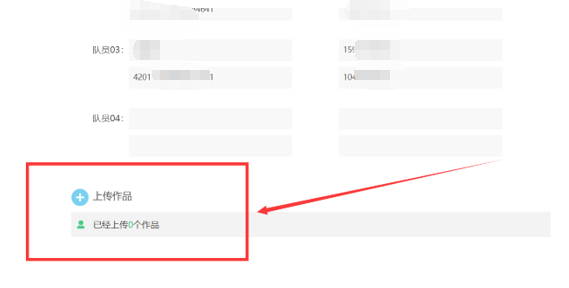 2.点击之后出现此界面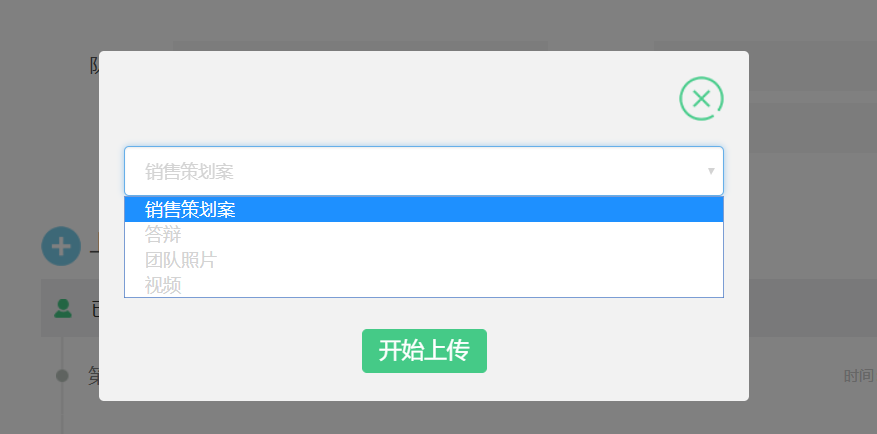 3.上传完成之后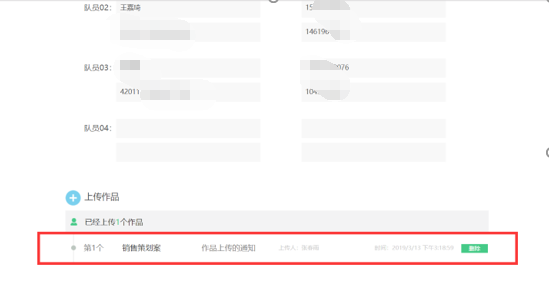 4.上传第二个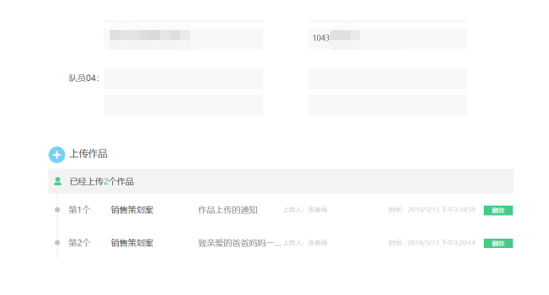 5.上传视频（注意选择视频）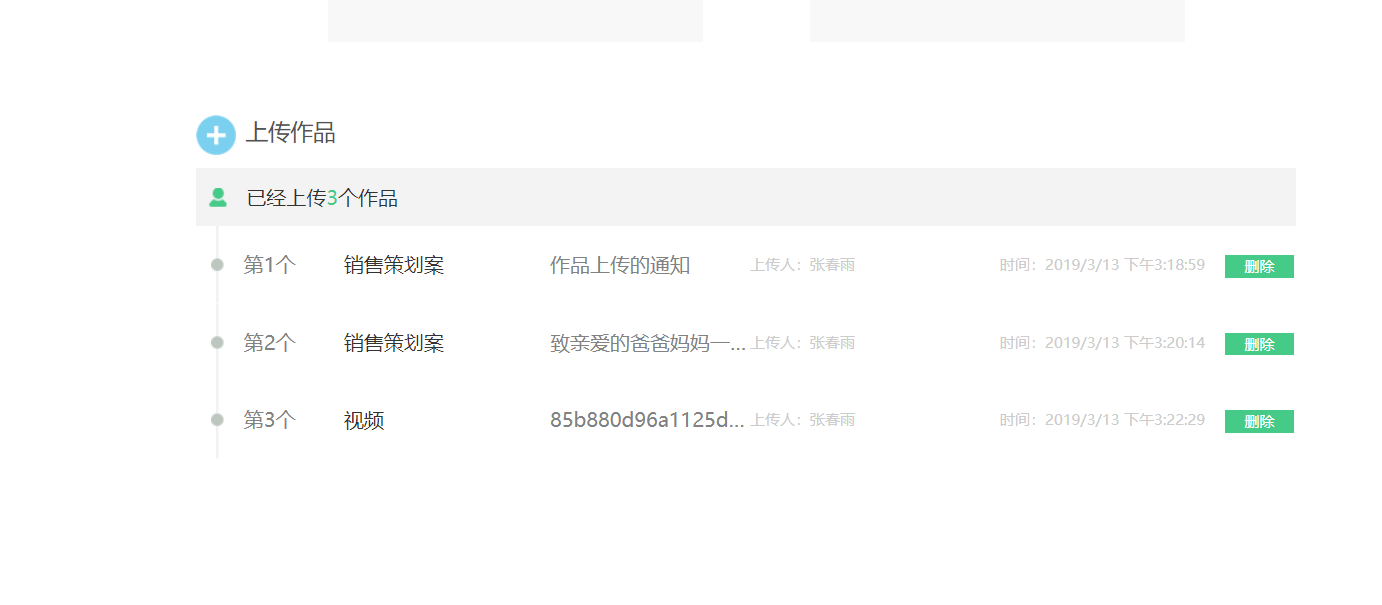 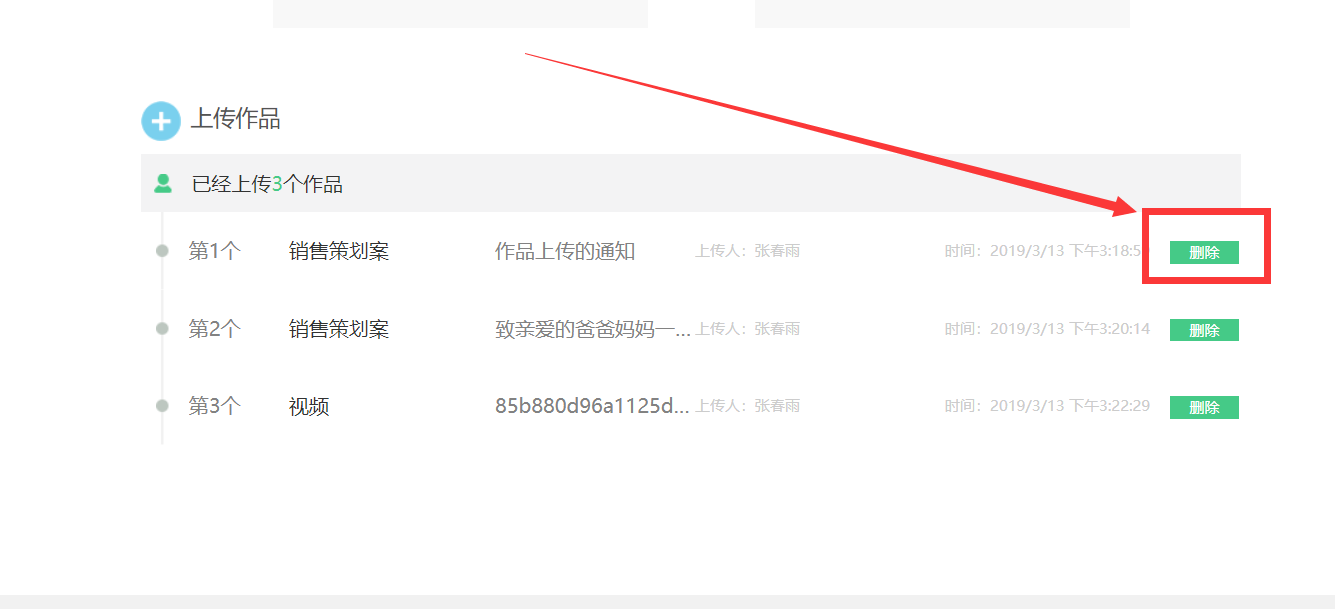 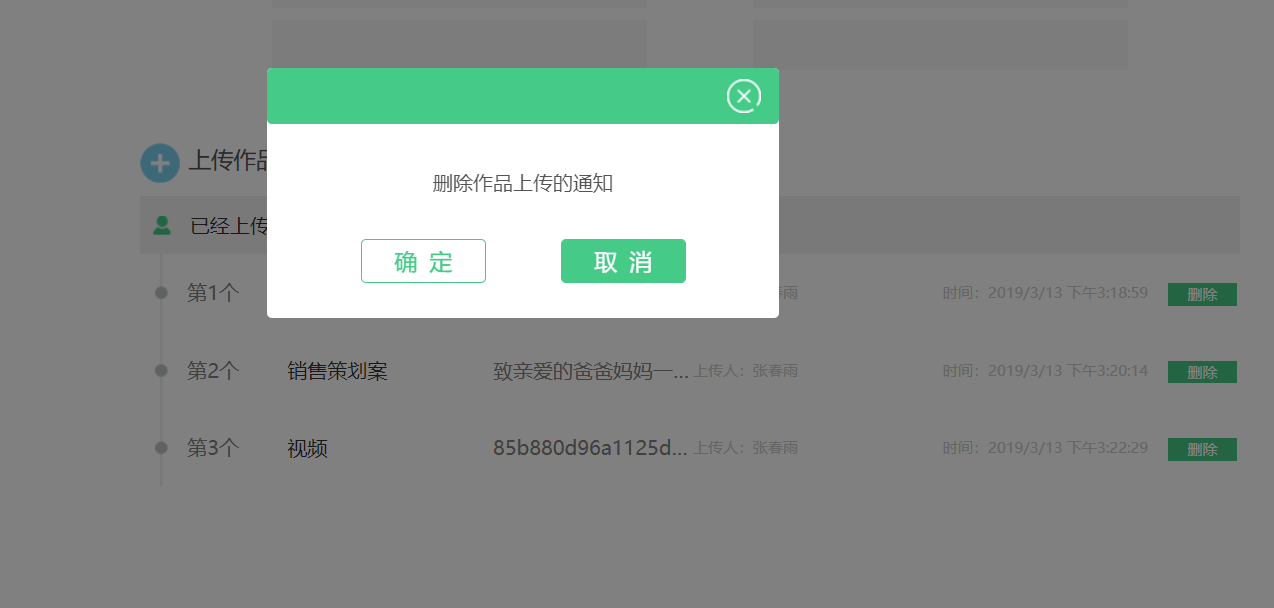 注意：上传所有文件容量累计不超过20M